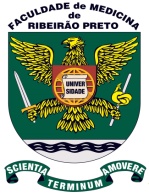 	FACULDADE DE MEDICINA DE RIBEIRÃO PRETO		Departamento de Clínica Médica			REUNIÃO CLÍNICADia: 16.09.2016	Local: 	Anfiteatro do CEAPS	Horário: 7H30	Modalidade:	Discussão de Caso Clínico                                      RelatorsO 2007 					Número 1lha - Prof.2-2006/01-2007.EUA.: Dra Paula Condé Lamparelli Elias08/07/2016 – 45º dia internaçãoPI ENDOCRINOLOGIAIDENTIFICAÇÃO: Paciente masculino, 34 anos, presidiárioQD: internado desde 24/05/2016 para tratamento de paracoccidioidomicose, apresentando hiponatremia por suspeita de insuficiência adrenal primária. 
HMA: Paciente refere há cerca de 6 meses dor abdominal mal definida, picos febris diários de 38-39°C.  Notou aparecimento de lesões cutâneas ulcero-vegetativas e adenomegalia difusa com perda ponderal de aproximadamente 10kg no período. Referia tosse preferencialmente pela manhã, com expectoração clara e raias de sangue. Relata no período astenia intensa, dispneia e aumento de volume abdominal. No 10º dia da internação evoluiu com piora do estado geral, com suspeita de sepse (PA 130 x 80, FC: 96 bpm). Iniciado Vancomicina e Cefepime, trocados posteriormente após resultado de cultura e piora da função renal (hemocultura positiva para s. aureus – sensível ao Bactrim). No 20º dia de internação apresentou nova piora clínica tendo sido iniciado Meropenem por sepse a esclarecer. Estava em tratamento com fluconazol para paracoccidioidomicose, sendo trocado nesta ocasião por Anfotericina B lisossomal buscando melhora do quadro.
AP: Tratamento recente para sífilis - tratado com benzetacil. Contato com paciente portador de tuberculose pulmonar. Trabalhou na lavoura há 8 anos.Paciente tabagista, ex-etilista, parou há 2 anos, e com relato de uso de crack.Nega cirurgias prévias.Relata uso de medicação tópica em lesões antes da internação, porém não sabe informar qual Exame Físico: Peso: 55,5 kg REG, muito emagrecido, hipocorado +/4, levemente desidratado, orientado, consciente e comunicativo. Presença de hiperpigmentação cutânea. Gânglios: presença de adenomegalia em diversas cadeiasAp respiratório: MV + bilateral, crepitantes em basesAp. circulatório: ausculta BRNF 2T sem sopros; pulsos filiformes PA de difícil aferição – palpável sistólica em decúbito = 120 mmHg e ortostase = 100mmHgAbdome:  globoso, ascítico, com esplenomegalia palpávelMMII: edema compressível ++/4 (inicio no 24º dia de internação)US abdome: hepatoesplenomegalia, confirmada na RM, que também mostrou adenomegalia abdominal e lesões esplênicas sugestivas de processo infeccioso.ExamesExames (08/07/2016):Cultura escarronegativasSódio: 126,6 mmol/LBaciloscopianegativaPotássio: 5,2 mmol/LTRM-TBnegativaCreat: 1,38 mg/dlUréia: 63 mg/dlTGO: 14 U/LCIE PbmicoseReagente até  1/512TGP: 5 U/LGT: 649 U/LBiópsia lesõesQuadro sugestivo de infecção fúngica por Paracoccidioides spAlbumina: 2,5 g/dlBiópsia lesõesQuadro sugestivo de infecção fúngica por Paracoccidioides spINR: 1,2Biópsia lesõesQuadro sugestivo de infecção fúngica por Paracoccidioides spRelação P/C: 1,44